	УТВЕРЖДЕНЧОГА.300317.32-01-ЛУСИСТЕМА УПРАВЛЕНИЯ КОНФИГУРАЦИЯМИ АТОМ.ПОРТРуководство системного администратораЧОГА.300317.32-01Листов 172021АННОТАЦИЯВ настоящем документе приведено руководство системного администратора по установке и настройке программы для ЭВМ «Система управления конфигурациями “Атом.Порт”» (далее – Cистема). В разделе «Общие сведения о программе» указаны назначение и функции Системы, сведения о технических и программных средствах, обеспечивающих функционирование Системы.В разделе «Структура программы» приведены сведения о структуре программы, ее составных компонентах и модулях.В разделе «Настройка программы» приведено описание действий по настройке Системы на условиях конкретного применения.В разделе «Проверка программы» приведено описание способов проверки, позволяющих дать общее заключение о работоспособности Системы.Структура и оформление настоящего документа соответствует ГОСТ 19.503-79. Примечание. В связи с постоянным развитием Системы элементы интерфейса и значения ее фактических параметров могут отличаться от документированных.СОДЕРЖАНИЕ1.	Общие сведения о программе	41.1.	Общие сведения	41.2.	Возможности системы	41.3.	Область применения	41.4.	Условия применения	52.	Структура программы	63.	Настройка программы	104.	Проверка программы	165. Перечень принятых сокращений	17Общие сведения о программеОбщие сведенияСистема управления конфигурациями «Атом.Порт» (далее Система) — это программа для ЭВМ, предназначенная для централизованного управления программными конфигурациями рабочих станций на базе операционных систем семейств GNU/Linux и Microsoft Windows.Система предназначена для управления инфраструктурой рабочих мест государственных и коммерческих средних предприятий.Система предназначена для осуществления следующих видов деятельности по автоматизации:Инвентаризация автоматизированных рабочих мест (далее – АРМ) пользователей, включающая сбор, хранение и обработка данных о рабочих станциях (далее – РС);Мониторинг состояния рабочих станций; Конфигурирование рабочих станций и групп рабочих станций, в том числе миграция рабочих станций пользователей на отечественное ПО;Управление конфигурациями гибридной инфраструктуры рабочих станций.Возможности СистемыСистема позволяет осуществлять следующие операции:Получать актуальную и подробную информацию о действующем парке вычислительной техники предприятия.Осуществлять автоматизированный процесс миграции рабочих станций пользователей на отечественное ПО:2.1.	миграция с созданием виртуальной машины;2.2.	миграция без создания виртуальной машины;2.3.	миграция с двойной загрузкой.Управлять гибридной инфраструктурой по окончании процесса миграции:3.1.	устанавливать ПО, 3.2.	добавлять сертификаты, 3.3.	управлять локальными пользователями, 3.4.	подключать печатно-копировальное оборудование.Область примененияСистема может быть использована государственными и коммерческими средними предприятиями в первую очередь для решения таких задач, как инвентаризация ПО, миграция на отечественное ПО, управление гибридной инфраструктурой рабочими станциями на отечественном ПО.Условия применения1.	Система может быть установлена как на выделенный сервер, так и на виртуальную машину под управлением совместимого дистрибутива GNU/Linux.2.	Системе требуется один высокоскоростной сетевой интерфейс. Должен предоставляться сетевой адрес, корректно настроенный DNS-сервер и шлюз с доступом к сети Интернет.3.	Системе должно быть предоставлено достаточное дисковое хранилище, подключенное непосредственно к Серверу, либо предоставляемое по одному из поддерживаемых сетевых протоколов.4.	Сетевой интерфейс Системы должен быть доступен для рабочих станций. Для работоспособности всех функций Системы, сетевые интерфейсы рабочих станций также должны быть доступны для Системы. Сетевой экран должен позволять подключения к ряду предопределённых портов.5.	Система активно взаимодействует с управляемыми рабочими станциями с использованием нескольких сетевых протоколов и должна быть добавлена в разрешающий список системы предотвращения вторжений.Структура программыКомпоненты Системы построены по модульному принципу. Выделяются следующие основные компоненты:Ядро Системы обеспечивает подключение к рабочим станциям, хранение и обработку данных и взаимодействие модулей Системы.Интерфейс пользователя представляет собой веб-интерфейс, оформленный в виде одностраничного приложения (SPA).Подсистема развёртывания обеспечивает наиболее сложные сценарии конфигурирования рабочих станций, связанные с заменой операционной системы.Система включает в себя следующие модули:модуль инвентаризации;модуль резервного копирования;модуль конфигураций;модуль управления конфигурациями;модуль интерактивного удалённого управления;модуль создания отчётов;модуль отслеживания подключений.Структура продукта и схема взаимодействия составных частей представлены на рисунке Рисунок 1.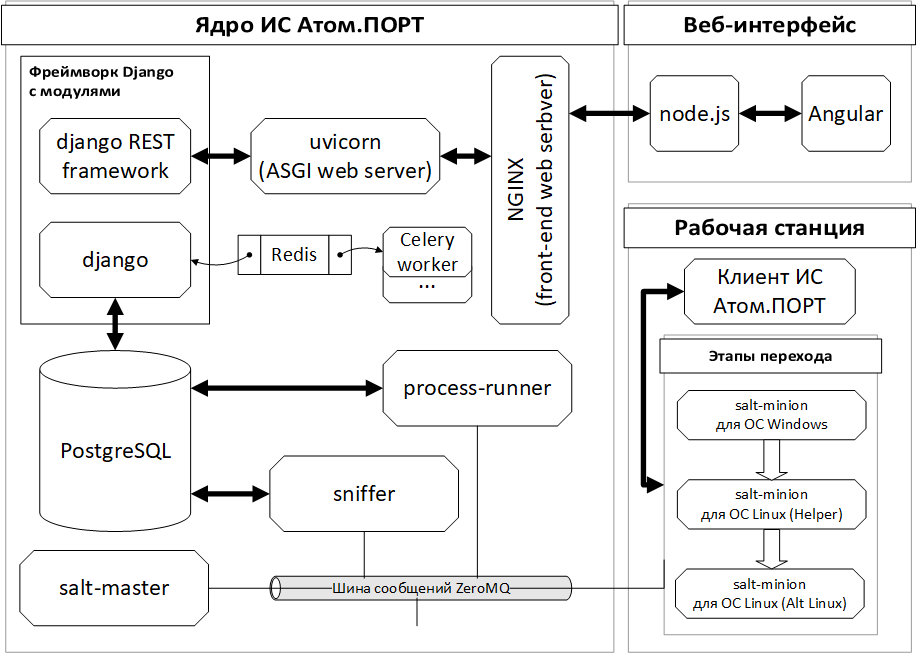 Основные компоненты продукта:Python — динамический язык программирования, представленный интерпретатором CPython и инфраструктурой модулей;SaltStack — система управления конфигурацией, включающая серверный компонент salt-master и клиенты salt-minion;PostgreSQL — система управления базами данных;Redis — резидентная система управления базами данных класса NoSQL с открытым исходным кодом, работающая со структурами данных типа «ключ — значение». Используется для реализации брокера сообщений модуля Celery;Celery — асинхронная очередь задач.Службы и их функции, подготавливаемые в ходе установки ПО перечислены в таблице Таблица 1Таблица 1 Службы и их назначениеВзаимодействие оператора с Системой происходит через веб-интерфейс, разработанный на открытой платформе Angular. Оператору предоставлен необходимый инструментарий для настройки и организации интерфейса под свои нужды и предпочтения. Внешний вид интерфейса приведён на рисунке Рисунок 2.Система позволяет осуществлять следующие операции:Получать актуальную и подробную информацию о действующем парке вычислительной техники предприятия.Осуществлять автоматизированный процесс миграции рабочих станций пользователей на отечественное ПО:миграция с созданием виртуальной машины;миграция без создания виртуальной машины;миграция с двойной загрузкой.Управлять гибридной инфраструктурой по окончании процесса миграции:устанавливать ПО, добавлять сертификаты, управлять локальными пользователями, подключать печатно-копировальное оборудование.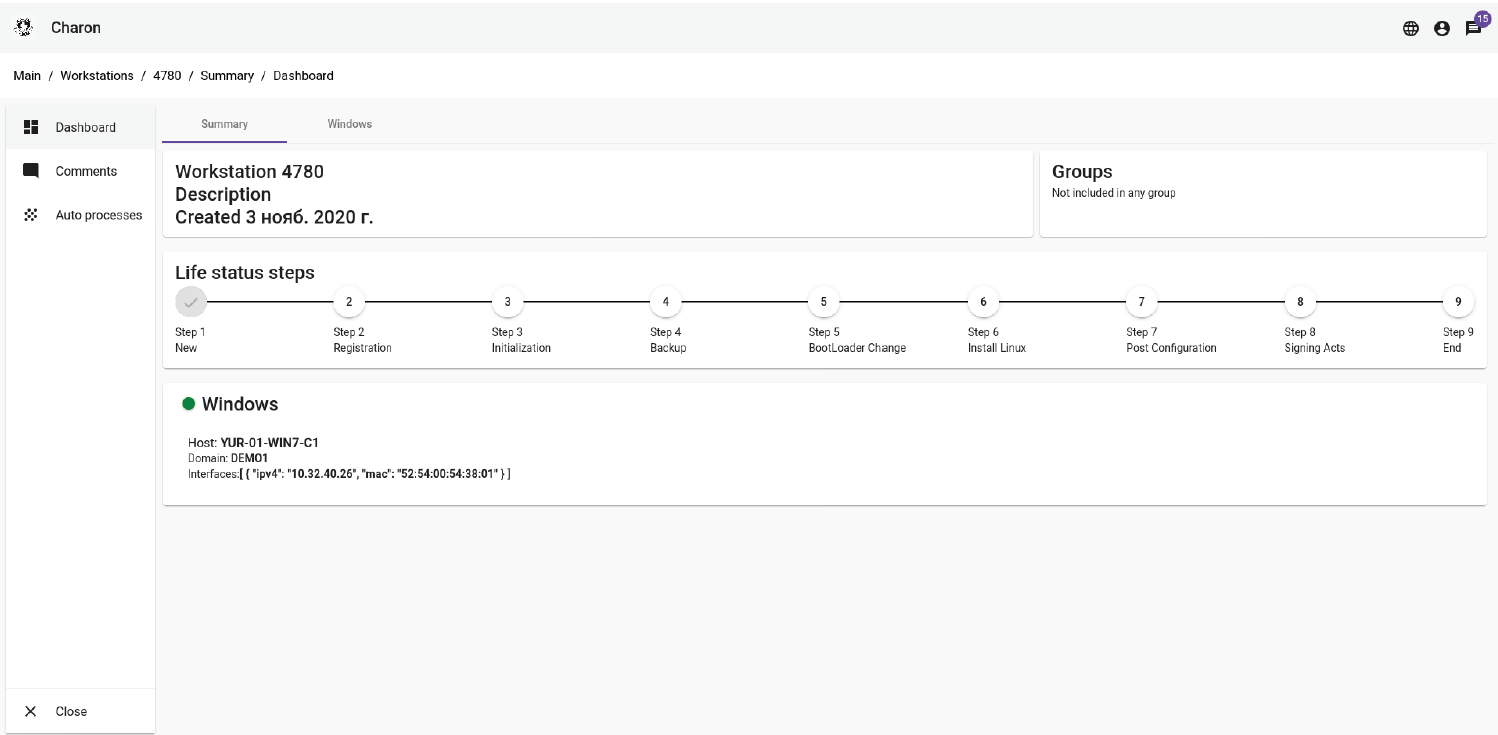 Настройка программыНастройки серверной инфраструктурыДля перевода АРМ с используемой ОС Windows на ОС Astra Linux развёртывается серверная инфраструктура на виртуальных вычислительных ресурсах VMware.Серверная инфраструктура предназначена для автоматизированной обработки запросов ТР и хранения данных в необходимом для функционирования ТР объёме.Минимальные требования к серверу инфраструктуры до 100 рабочих мест:ЦП архитектуры x86-64 4 ядра 2 ГГц;ОЗУ 4 ГБ;Дисковое пространство 80 ГБ;Сетевой интерфейс 100 Мбит/сек. Требования для объёма от 100 до 2000 АРМ:ЦП архитектуры x86-64 8 ядер 2 ГГц;ОЗУ 8 ГБ;Дисковое пространство 80 ГБ;Сетевой интерфейс 200 Мбит/сек/На сервере может быть установлен любой совместимый дистрибутив GNU/Linux. До начала миграции должны быть разрешены следующие сетевые взаимодействия:рабочие станции должны иметь доступ к серверу с использованием TCP портов 22(SSH), 4505, 4506;с АРМ оператора Системы должны быть доступны TCP порты сервера 22(SSH), 80(HTTP), 443(HTTPS);на рабочих станциях должны быть доступны с АРМ оператора Системы обеспечивающие удалённое управление TCP-порты 22(SSH), 5900, 5901, 3389(RDP) и UDP-порт 3389(RDP). Рекомендуется обеспечить внешний доступ к серверу с использованием технологии VPN с открытием необходимых для этого сетевых взаимодействий.Сервер и АРМ должны находиться в одном сетевом сегменте, трансляции адресов (NAT) при сетевом взаимодействии между ними происходить не должно.В случае создания резервных копий и образов дисков на удалённом хранилище, необходимо предусмотреть дополнительное локальное хранилище на сервере Системы, либо автономное файловое хранилище с доступом по протоколу SSH. Для одновременной миграции с созданием виртуальной машины каждых десяти АРМ рекомендуется хранилище от 1 ТБ. В случае необходимости ввода рабочих станций в домен после процесса миграции, необходимо наличие доступного рабочим станциям контроллера домена. Применение сценария, предполагающего создание виртуальной машины с сетевым интерфейсом в режиме моста, дополнительно требует обеспечить наличие доступного рабочим станциям DHCP-сервера с пулом адресов, достаточным по размерам для выдачи рабочим станциям (хостовым машинам) и гостевым виртуальным машинам, развёрнутым на них.При планировании миграции следует учитывать, что ключевое влияние на скорость и успешность процессов миграции влияет скорость обмена данными рабочих станций с сервером и файловым хранилищем. Основными факторами, ограничивающими эту скорость, являются:Пропускная способность дисковых подсистем рабочих станций, сервера и хранилища;Пропускная способность сегментов сети между рабочей станцией и сервером, рабочей станцией и хранилищем, включая сетевые интерфейсы сервера, хранилища и рабочей станции, а также всё коммутационное оборудование, образующее сегмент сети, в котором они размещены.Общее правило, обеспечивающее приемлемую скорость миграции, заключается в том, что на каждые три рабочие станции, одновременно участвующие в процессе миграции, должно приходиться не менее 100 Мбит/c пропускной способности сети. Аппаратное обеспечение АРМДля функционирования ПО необходима следующая минимальная конфигурация оборудования АРМ, таблица 1.Таблица 1.Материнская плата АРМ при миграции с применением виртуализации должна поддерживать технологию виртуализации. АРМ должен иметь возможность локального или сетевого подключения к печатающему устройству. Колонки, сканер, видеокамера могут подключаться по необходимости.АРМ должен иметь сетевое подключение к серверной инфраструктуре, описанной в пункте 3.1 настоящего документа.Установка программного обеспеченияДля установки программного обеспечения на сервер используется модуль CharonSandboxCreator. Его развёртывание и установка ПО осуществляются с выполнением следующих операций:Установить и настроить ПО виртуализации QEMU/KVM:sudo apt install -y libvirt-clients libvirt-daemon-systemsudo usermod -aG libvirt $(whoami)newgrp libvirtПри настройке виртуализации необходимо дать доступ к подготовленным образам дисков машин. Каждый директорий в пути к хранилищу образов должен быть доступен на чтение и запуск (o+rx).Установить зависимости:sudo apt install -y libvirt-dev python3-pip python3-venv gitСоздать клон репозитория и назначить директорий проекта текущим:git clone https://dev.charon.su/developers/sandbox_creator.gitcd sandbox_creatorУстановить пакет в виртуальное окружение:python3 -m venv envАктивировать созданное виртуальное окружение:source ./env/bin/activateДля предотвращения ошибок при сборке пакета libvirt-python следует установить пакет wheel:pip3 install wheelЗадать режим «редактирование» устанавливаемого модуля:pip3 install -eНеобходимо заметить, что при повторных запусках оболочки виртуальное окружение должно быть активировано для каждой оболочки индивидуально:source ./env/bin/activateДля запуска модуля SandboxCreator следует использовать консольную команду следующего синтаксиса:sandbox_creator [--config FILE] [--download] [--prod] [--debug] [--help] [--stages STAGES ...] где:--config: задаёт конфигурационный файл FILE, который может переопределять параметры конфигурации по умолчанию;--download: требует скачать образы виртуальных машин, если они не будут обнаружены локально;--prod: инициирует производственную сборку песочницы;--debug: осуществляет вывод подробных сообщений;--stages: позволят выбрать этапы процесса развёртывания, по умолчанию — все. Могут быть указаны следующие этапы:download 	- загрузка образов виртуальных машин;	deploy 		- развёртывание виртуальных машин и клиентов;deploy:install_server 	-установка сервера;migrate 		запуск миграции;browser_test 	-	тестовые операции.Например, при установке Charon на предварительно установленную ОС Linux необходимо в конфигурационном файле задать параметр charon_address, указав в его значении ip-адрес хоста, а затем запустить програму командой:sandbox_creator --config FILE --stages deploy:install_server Пример содержимого конфигурационного файла:# Имя сервера (будет установлено)
sandbox_name: charon_tmp
# Сетевой адрес подготовленной машины
charon_address: 192.168.0.2
# Данные суперпользователя на подготовленной машине
charon_ssh_username: 'root'
# После установки root можно отключить
charon_ssh_password: 'password'
# Обнулённый список тестовых миньонов
minions: []Настройка клиентской частиВ домене Windows клиентская часть развёртывается с помощью групповых политик. Доменные групповые политики позволяют установить программное обеспечение путём рассылки программного обеспечения компьютеру-члену домена, входящему в группу рассылки. После назначения рассылки ПО оно устанавливается на всех входящих в группу компьютерах при следующем за рассылкой старте компьютера. Если задача рассылки ПО назначена компьютеру, то оно устанавливается независимо от того, какой пользователь авторизовался на компьютере при запуске. Назначение и настройка задачи рассылки программного обеспечения осуществляется с помощью ММС консоли управления групповыми политиками. Запуск консоли продемонстрирован на рисунке Рисунок 3.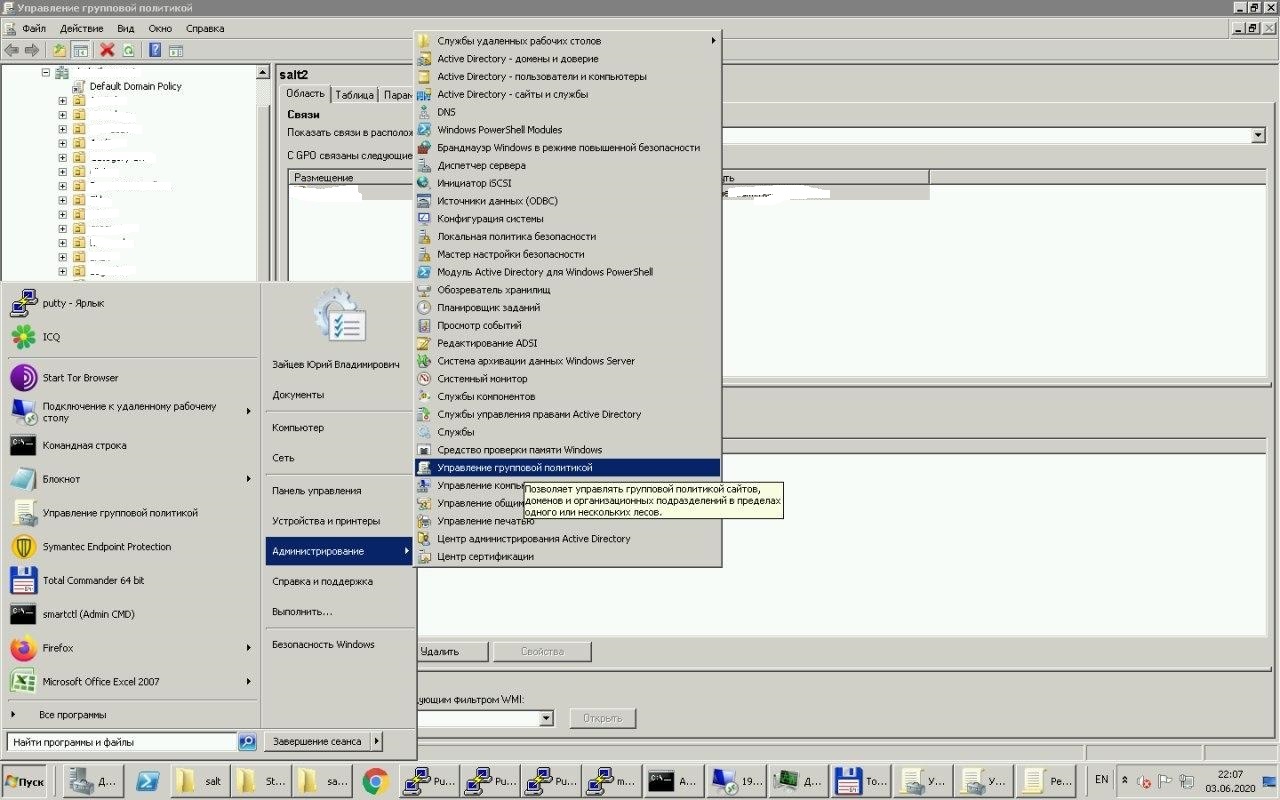 Проверка программыПо завершении установки необходимо убедиться, что операция прошла корректно. Для этого необходимо запустить командуsandbox_creator --help Если программа работает корректно, будет выведена краткая встроенная справка:usage: sandbox_creator [-h] [--config CONFIG] [--debug] [--disable-progress-bar] [--download] [--fail-on-minion-error] [--prod] [--stages [STAGES ...]] [--snapshots] [--truncate-images]

create vm...

optional arguments:
  -h, --help            show this help message and exit
  --config CONFIG       point to overriding config file
  --debug               be verbose
  --disable-progress-bar
                        do not show animated progress bars
  --download            enable download stage: overwrite images from cloud
  --fail-on-minion-error
                        stop and exit instantly on minion setup or migration
  --prod                every service will be installed with production configuration
  --stages [STAGES ...]
                        run only specified stages (download, deploy, deploy:install_server, migrate, browser_test)
  --snapshots           Create snapshots of virtual machines for major stages
  --truncate-images     Delete files from image directories which is not mentioned in configКомандой, представленной ниже (вводится одной строкой), можно получить информацию о состоянии служб, обеспечивающих нормальную работу решения:systemctl list-units --all gunicorn.service sniffer.service process_runner.service 'celery-*' salt-master.service redis.service postgresql.service nginx.serviceВ ответной выдаче команды все перечисленные компоненты должны быть загружены (“Loaded”) и активны (“Active”).Проверка доступности клиентов производится командойsalt ‘*’ test.pingВ ответной выдаче должны быть представлены идентификаторы всех активных клиентов с признаком наличия связи “True”.Перечень принятых сокращенийИмя службыНазначениеПримечаниеceleryРаспределённая очередь заданий Обеспечивает запуск заданий синхронно и асинхронно, по расписанию, вложенные задания и т.д.runner.pyЗапуск команд SaltStacksniffer.pyОтслеживание событий SaltStacknginxВеб-серверПубликует пользовательский интерфейс, обеспечивает взаимодействие с командной строкой администратора миньона на рабочей станции.gunicornСервер приложенийredisСервер Redissalt-masterСервер SaltStackpostmasterСУБД PostgreSQL№ПараметрРекомендуемое значениеРекомендуемое значение№ПараметрБез виртуализацииС виртуализацией1.Процессор, архитектура x86_64x86_642.Процессор, тактовая частота, ГГц, не менее1.223.Объем оперативной памяти, ГБ, не менее484.Накопитель на жестких магнитных дисках (свободное доступное место) ГБ, не менее501005.Процессор, количество ядер, не менее24АРМАвтоматизированное рабочее местоГОСТГосударственный стандарт РоссииОЗУОперативное запоминающее устройствоОСОперационная системаПКПерсональный компьютерПОПрограммное обеспечениеРСРабочая станцияСистемаПрограмма для ЭВМ “Система управления конфигурациями «Атом.Порт»”ЦПЦентральный процессорЛист регистрации измененийЛист регистрации измененийЛист регистрации измененийЛист регистрации измененийЛист регистрации измененийЛист регистрации измененийЛист регистрации измененийЛист регистрации измененийЛист регистрации измененийЛист регистрации измененийНомера листов (страниц)Номера листов (страниц)Номера листов (страниц)Номера листов (страниц)Номера листов (страниц)Всего листов (страниц) в докум.№ докумен-таВходящий № сопроводит. докум. и датаПодп.ДатаИзм.изменен-ныхзаменен-ныхновыханнули-рованныхВсего листов (страниц) в докум.№ докумен-таВходящий № сопроводит. докум. и датаПодп.Дата